If an applicant wishes to install an Electric Vehicle (EV) Charger on land they do not own, written consent from the landowner or delegated authority is required.This form ensures applicants have evidence that the landowner or delegated authority provides consent for the installation of an EV charger(s) under the Charge Up Workplace Grants, if successful, to take place at the property listed below. A separate form is required from each property owner if applicants are applying for multiple sites under the one ABN. Likewise, if applicants are applying for multiple sites under different ABNs, separate forms will be required for each application. This form does not need to be completed if the grant applicant owns the land on which the EV charger(s) are to be installed. For more information see www.wa.gov.au/chargeup For any questions, please contact Chargeup@dmirs.wa.gov.au For completion by the applicantWhat is the relationship between the landowner and the applicant organisation?For completion by the landowner or delegated authorityAs the landowner (or their delegated authority), I give consent for the installation of an EV charger(s) and associated works to take place at the property listed above:  From      until   No end dateSigned:    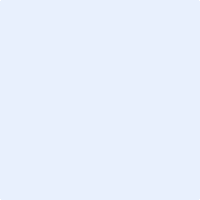 Printed name:  Date:  Applicant name:Applicant ABN:Number of EV chargers applied for:Project address:  Lease agreement                  OtherIf other, please specify:Organisation name: ABN/ACN (if applicable):Postal address:Email address:Contact number: